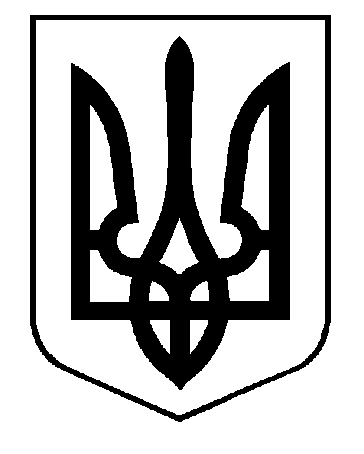 УКРАЇНАВИКОНАВЧИЙ КОМІТЕТСАФ’ЯНІВСЬКОЇ СІЛЬСЬКОЇ РАДИ ІЗМАЇЛЬСЬКОГО РАЙОНУ ОДЕСЬКОЇ ОБЛАСТІРІШЕННЯ08 вересня 2022 року									№  184Про тимчасове призупинення процесу харчування дітей у закладах дошкільної та загальної середньої освіти Саф'янівської сільської ради Ізмаїльського району Одеської областіКеруючись статтями 32, 42 Закону України «Про місцеве самоврядування в Україні», Указом Президента України «Про введення воєнного стану в Україні» від 24 лютого 2022 року №64/2022, Законом України «Про затвердження Указу Президента України «Про введення воєнного стану в Україні» від 24 лютого 2022 року №2102 – ІХ, Указом Президента України «Про продовження строку дії воєнного стану в Україні» від 14 березня 2022 року №133/2022, Законом України  «Про затвердження Указу Президента України «Про продовження строку дії воєнного стану в Україні» від 15 березня 2022 року №2119 – ІХ, Указом Президента України «Про продовження строку дії воєнного стану в Україні» від 18 квітня 2022 року №259/2022, Законом України «Про затвердження Указу Президента України «Про продовження строку дії воєнного стану в Україні» від 21 квітня 2022 року № 2212-IX, Указом Президента України «Про продовження строку дії воєнного стану в Україні» від 12 серпня 2022 року № 573/2022, Законом України «Про затвердження Указу Президента України «Про продовження строку дії воєнного стану в Україні» від 15 серпня 2022 року № 2500-IX, Законами України «Про освіту», «Про повну загальну середню освіту», «Про дошкільну освіту», у зв’язку із запровадженням  у закладах загальної середньої освіти громади змішаної (очно-дистанційної) форми освітнього процесу; очного навчання дітей з короткотривалим перебуванням (4-х годинним) в 11 закладах дошкільної освіти і 2-х дошкільних підрозділах Матроського і Ларжанського ЗЗСО та дистанційного навчання дітей у Муравлівському, Новонекрасівському, Саф’янському ЗДО (рішення виконавчого комітету Саф'янівської сільської ради від 31 серпня 2022 № 168), виконавчий комітет Саф'янівської сільської радиВИРІШИВ: 1 Тимчасово, з 01 вересня 2022 р. по 31 грудня 2022 р., призупинити процес харчування дітей у закладах дошкільної та загальної середньої освіти Саф'янівської сільської ради.2 Контроль за виконанням даного рішення покласти на першого заступника Саф'янівського сільського голови Хаджикова П. В. Саф'янівський сільський голова                                                   Наталія ТОДОРОВА